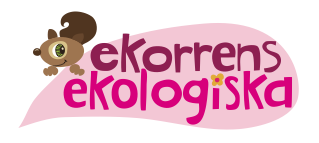 Faktablad – Ekorrens EkologiskaFlower PowerPeace & LoveLike my BikeBack to BasicsGreen is the new BlackTake a Good BiteEkologiska geléhjärtanSymbolerna på våra produkter berättar om innehållet är;Vingummiblommor med smak av:- Grapefrukt- Ananas- Passionsfrukt- Mango- Granatäpple- LimeGodiset är:- Ekologiskt- Vegetariskt- Glutenfritt- Laktosfritt- GMO-fritt- Klimatkompenserat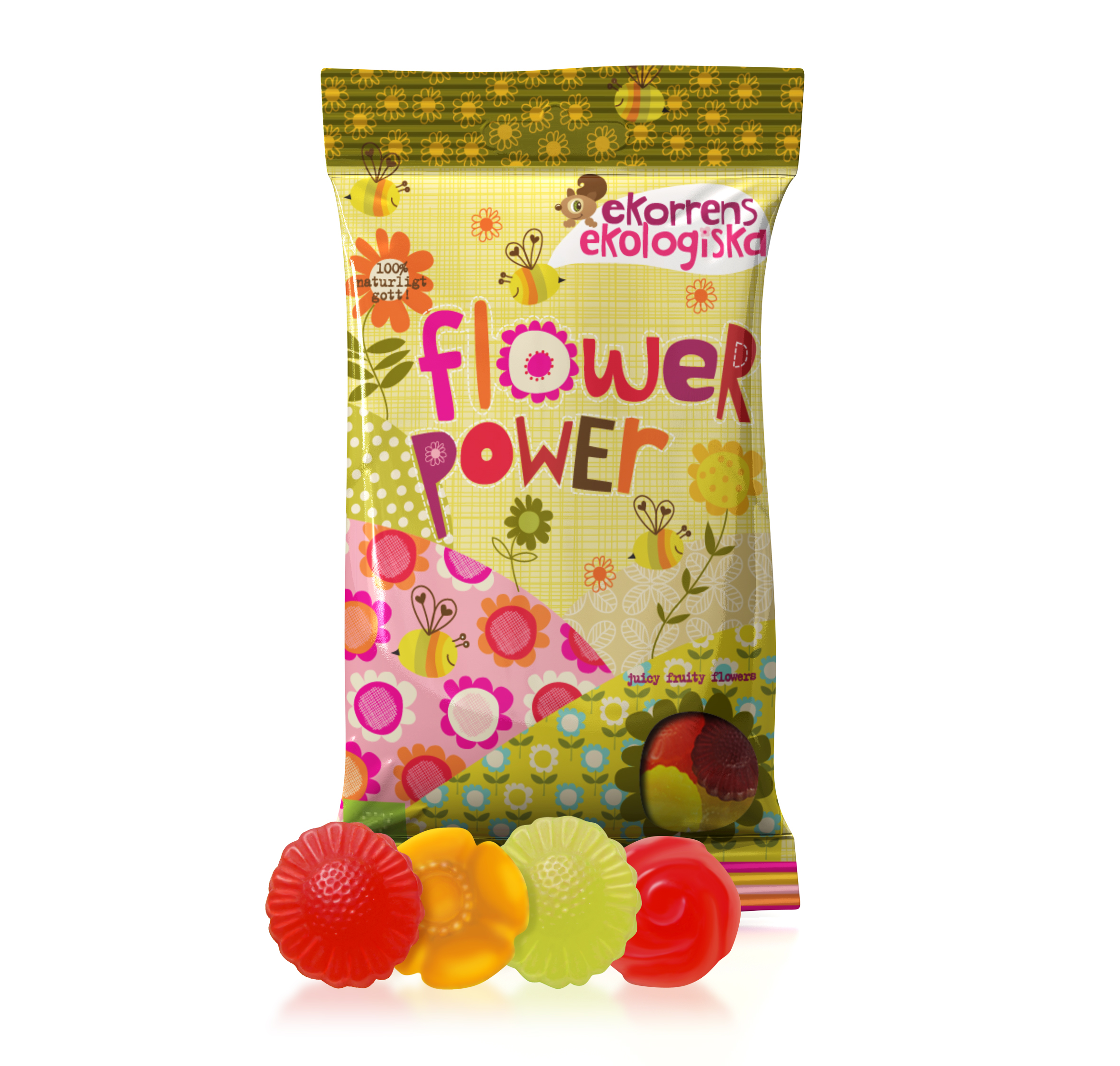 Peacemärken och hjärtan med smak av:- Saltlakrits- HallonGodiset är:- Ekologiskt- Vegetariskt- Glutenfritt- Laktosfritt- GMO-fritt- Klimatkompenserat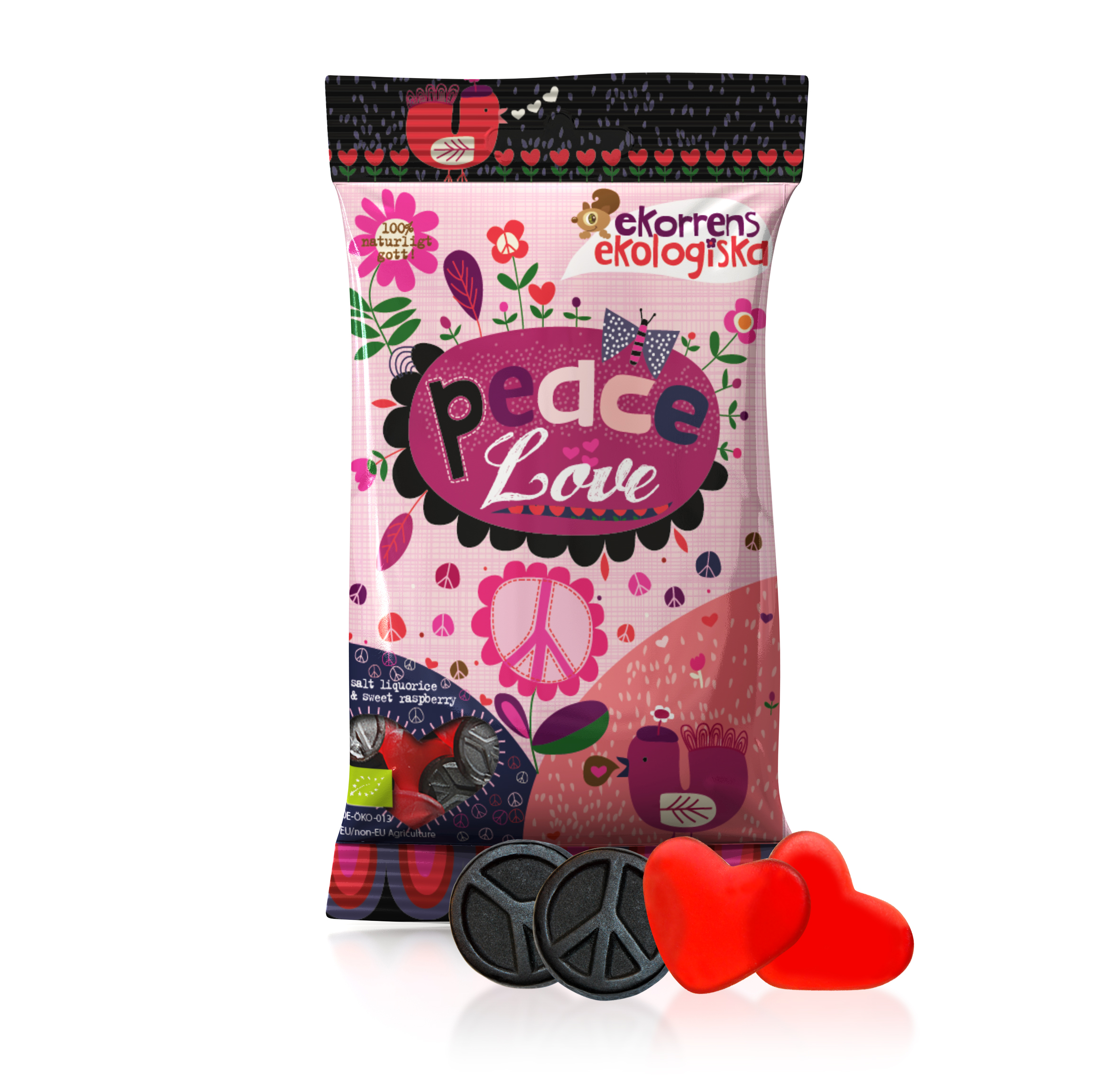 Skumcyklar med smak av:- Hallon- PersikaGodiset är:- Ekologiskt- GMO-fritt- Klimatkompenserat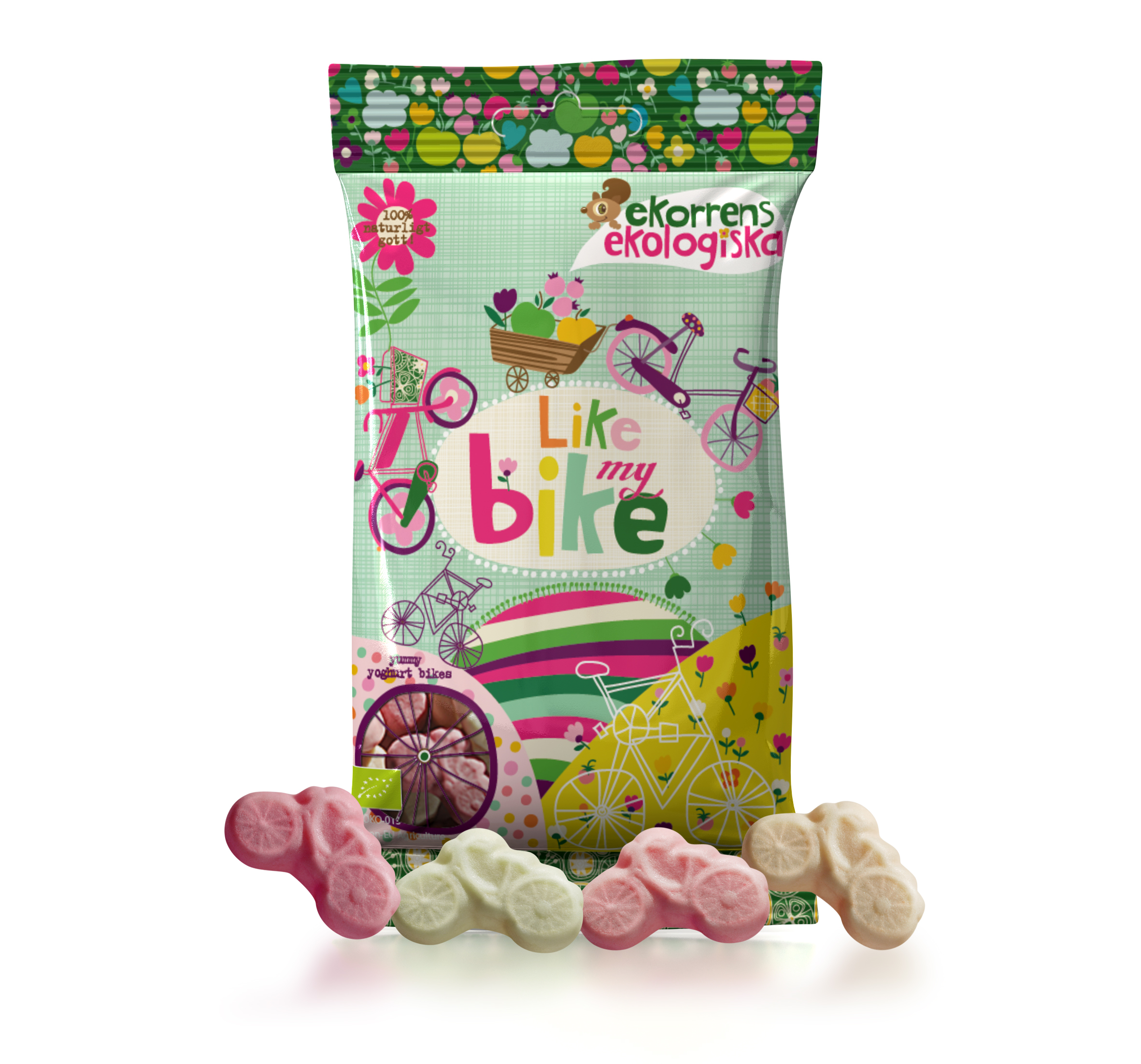 Godisbitar i form av:- Colaflaskor- Lakritsbitar- Yoghurtfrukter- Sega frukterGodiset är:- Ekologiskt- GMO-fritt- Klimatkompenserat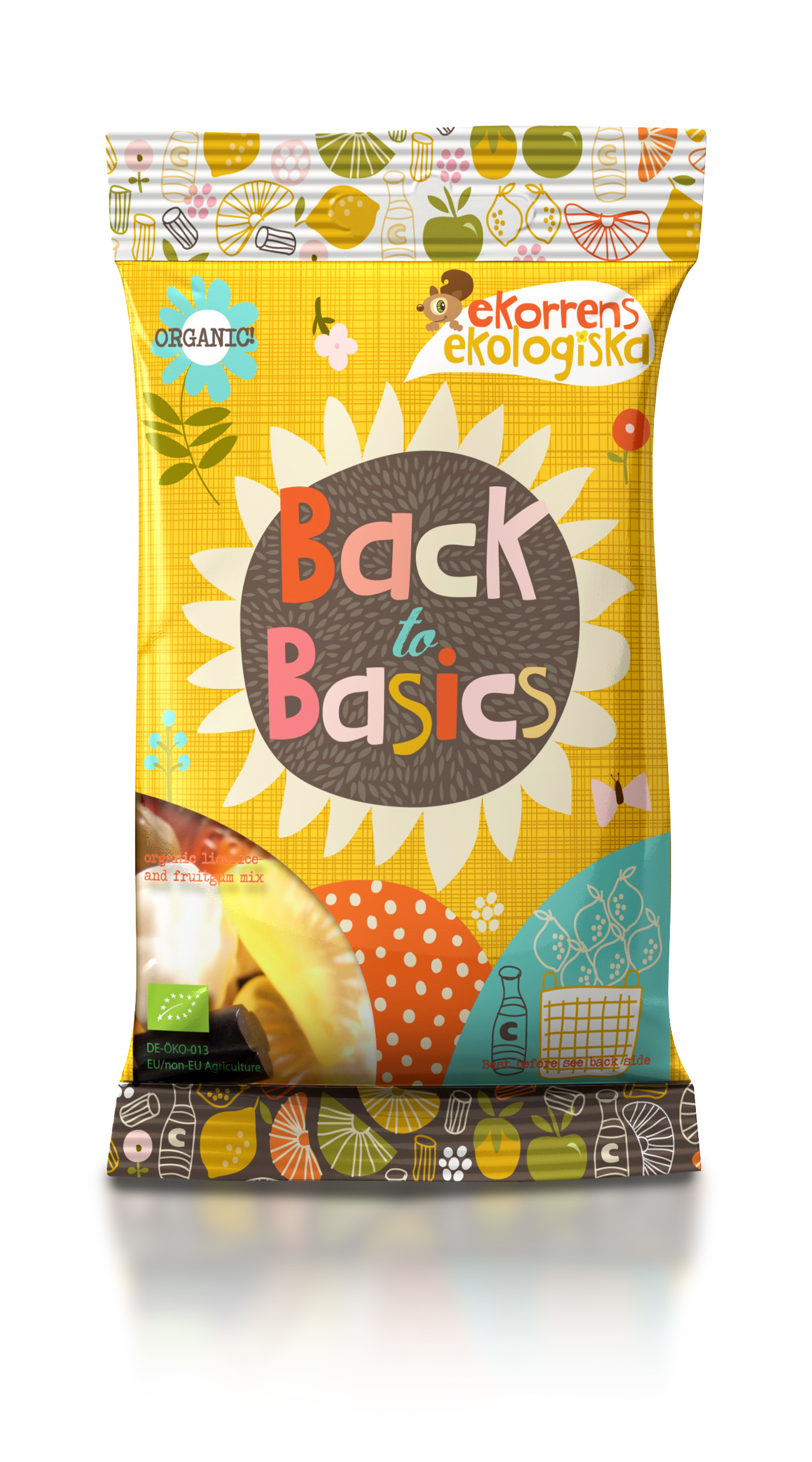 Lakrits i form av:- Lakritsrullar- Tvistade lakritsbitarGodiset är:- Ekologiskt- Vegetariskt- Laktosfritt- GMO-fritt- Klimatkompenserat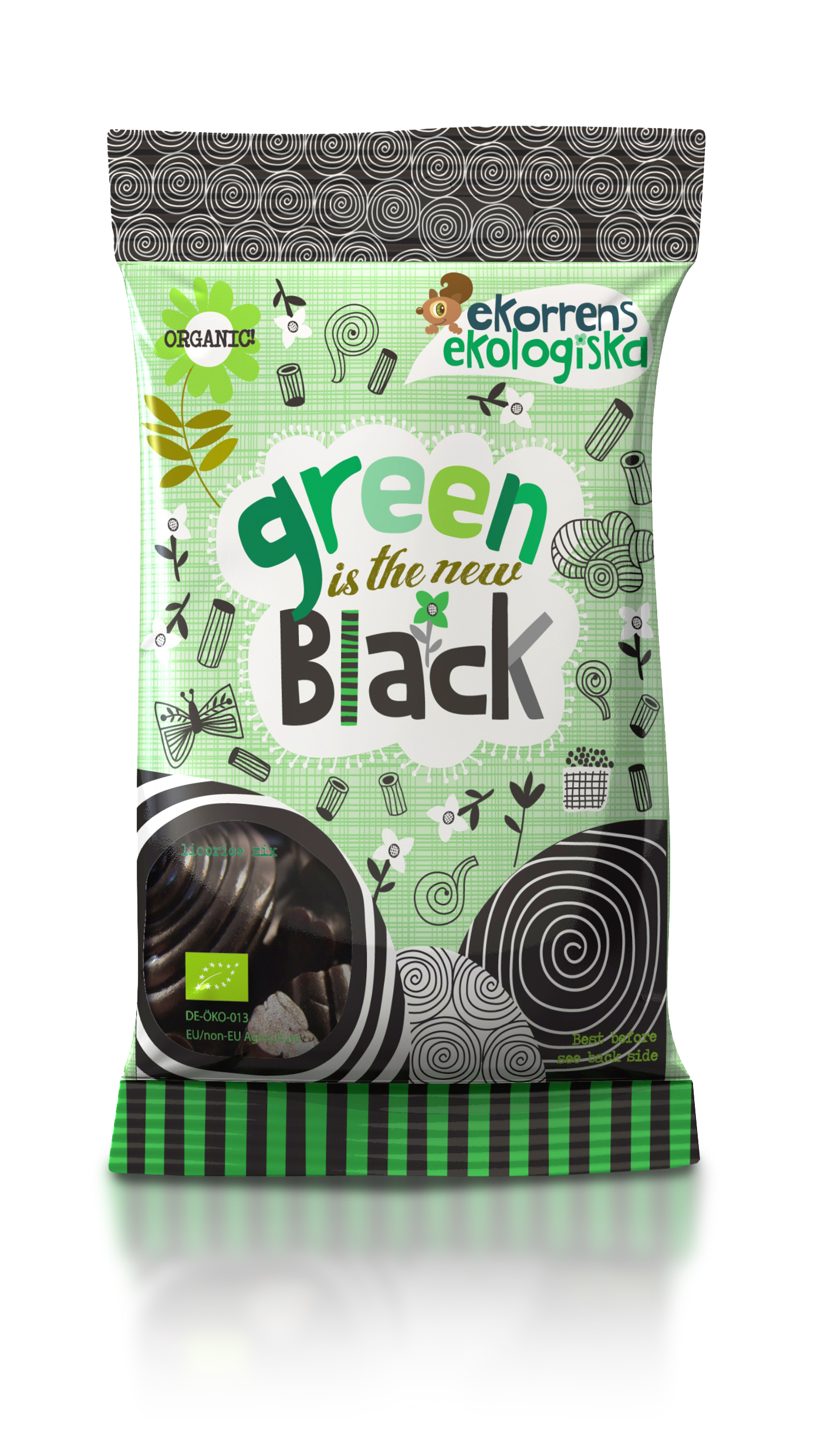 Kexchoklad i två bitar:- Ekologiskt kex fyllt med ekologisk chokladkräm och överdrag av ekologisk mjölkchoklad.Godiset är:- Ekologiskt- Vegetariskt- GMO-fritt- Klimatkompenserat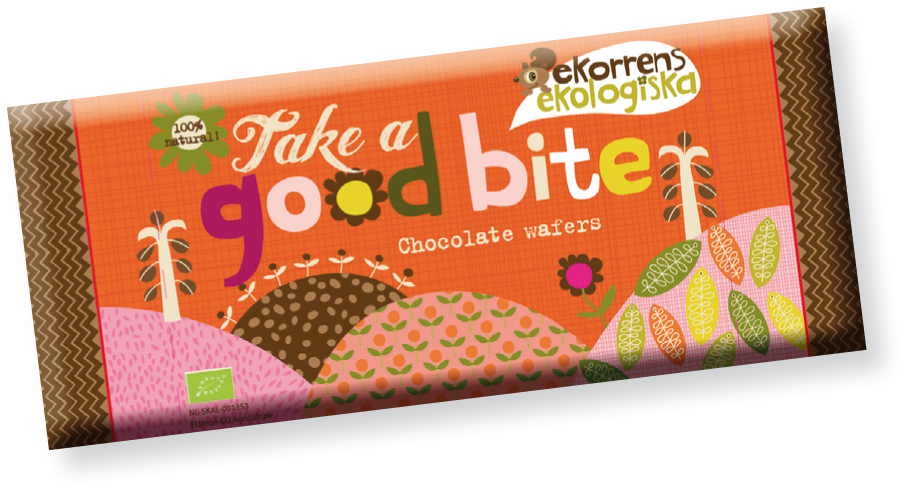 Geléhjärtan med smak av:- HallonGodiset är:- Ekologiskt- GMO-fritt- Klimatkompenserat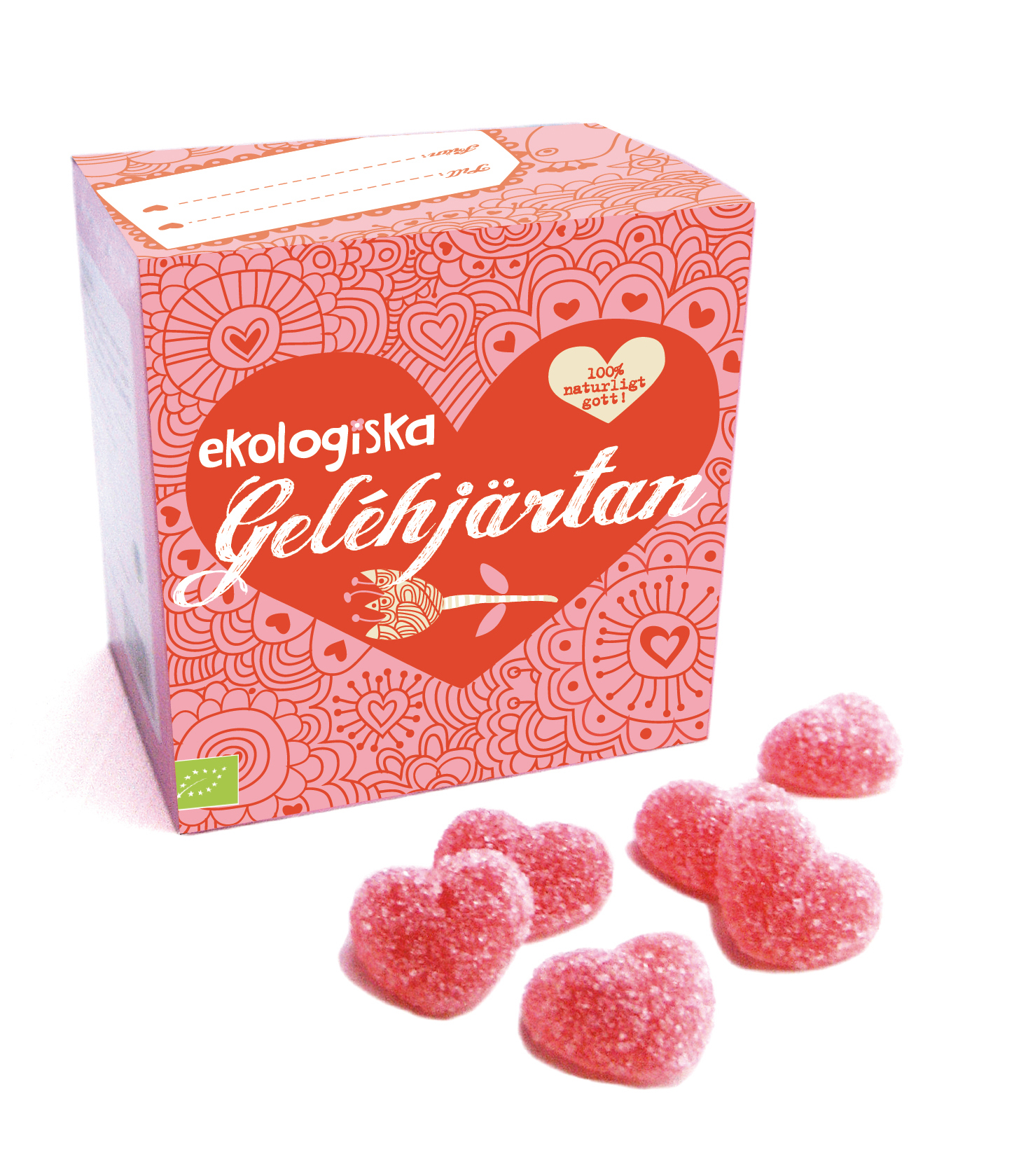 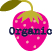 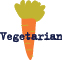 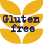 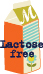 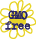 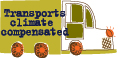 